	PIPS Student Planning Sheet Please return this filled in form to the PIPS Coordinator (dtp@sulsa.ac.uk) by 30th September of year 1 at the latest. APPENDIX 1APPENDIX 2Responsibilities of PhD student for PIPS Process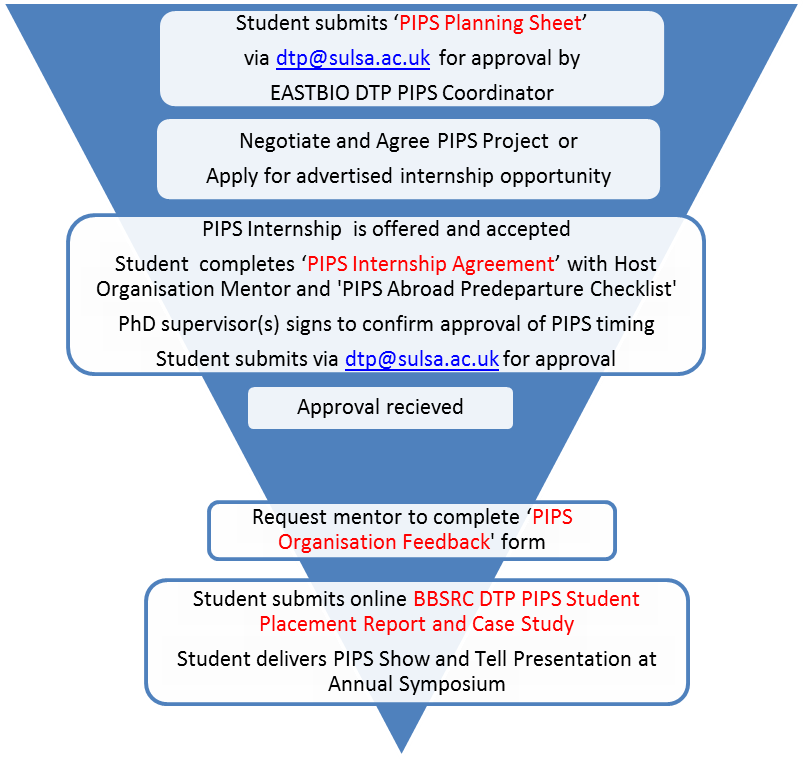 Student detailsStudent detailsNameEmailHost UniversityDate started PhDTitle of PhDPhD AbstractPhD Supervisor detailsPhD Supervisor detailsPhD Supervisor 1 NameEmailPhD Supervisor 2 NameEmailPIPS Host Organisation detailsIdeally PIPS takes place in a non-academic setting. It must provide you with work experience in a professional setting that does not relate directly to your PhD work.PIPS Host Organisation detailsIdeally PIPS takes place in a non-academic setting. It must provide you with work experience in a professional setting that does not relate directly to your PhD work.Host Organisation Sector Type(please select from list in Appendix 1)What type of internship activity are you seeking?(Max 200 words please)Please detail your motivations for seeking this type of internship?(Max 200 words please)Details of potential Host Organisations identified in which PIPS may be carried out Details of potential Host Organisations identified in which PIPS may be carried out Host Organisation NameWebsiteDoes this organisation currently offer an internship program? Name and Address of contact in organisation (if known)Contact Persons Email and phone (if known)Will this organisation provide physical premises external to the University with professional staff who will support the development of your professional skills appropriate to PhD level?Is this internship an outreach or other project based within the University with professional staff who will support the development of your professional skills appropriate to PhD level?Please note that University service providers and organisations that run virtually are not suitable for PIPS but there are rare circumstances where an internship based within the University environment is considered appropriate. Science outreach projects are one such example.Please write a brief description of what the proposed project will involve and outline the range of professionals you will work with during this internship that are external to the University.Host Organisation NameWebsiteDoes this organisation currently offer an internship program? Name and Address of contact in organisation (if known)Contact Persons Email and phone (if known)Will this organisation provide physical premises external to the University with professional staff who will support the development of your professional skills appropriate to PhD level? Host Organisation NameWebsiteDoes this organisation currently offer an internship program? Name and Address of contact in organisation (if known)Contact Persons Email and phone (if known)Will this organisation provide physical premises external to the University with professional staff who will support the development of your professional skills appropriate to PhD level?Justification if choosing a PIPS provider(s) located greater than 50 miles from Host University Please indicate if you will require any reasonable help from the PIPS coordinator?PIPS Timing detailsPIPS Timing detailsPlanned PIPS start date Planned PIPS end date Planned PIPS format Describe how it will fit into your research schedule (continuous placement or carried out in tranches)List details of the workshops or seminars you have completed or will complete in preparation for PIPSPlease explore courses offered by local University Careers Service, Researcher Development, SULSA as well as free online course providers such as Coursera, EdX etc. (Project management training, Communication skills training, Entrepreneurship training, CV workshop, etc.)List details of the workshops or seminars you have completed or will complete in preparation for PIPSPlease explore courses offered by local University Careers Service, Researcher Development, SULSA as well as free online course providers such as Coursera, EdX etc. (Project management training, Communication skills training, Entrepreneurship training, CV workshop, etc.)Name and dateName and dateName and dateWill you be making an application to EASTBIO DTP for PIPS additional expenses? If so please supply the following: (please see PIPS Additional Expenses Application for Guidance)Will you be making an application to EASTBIO DTP for PIPS additional expenses? If so please supply the following: (please see PIPS Additional Expenses Application for Guidance)EASTBIO DTP additional expenses requested for travelEASTBIO DTP additional expenses requested for accommodationTotal budget requiredSigned by:Signed by:PhD studentPhD Supervisor 1 or 2DateApproval: Section to be filled in by management group representative or PIPS Coordinator.Approval: Section to be filled in by management group representative or PIPS Coordinator.Name of management group representativeDateSignedRecommendations for PIPS Approval (if there are any)Please note that approval at the 'PIPS Student Planning Sheet' stage is subject to the BBSRC criteria listed in the ‘PIPS Student Guide’ being met in the follow up 'PIPS Internship Agreement'.Monitoring frequency(concerns if there are any)Eligible for EASTBIO PIPS Expenses application AcademiaFire, Police & SecurityAdvertising, Marketing & Public RelationsFood & BeverageAerospace & DefenceGovernment & Civil Service (including public service administration)Agriculture, Livestock breeding & Fishing (including production, animal welfare)Health & Social CareBiotechnology, Medical & PharmaceuticalsHospitality, Leisure, Travel, Tourism and SportsBusiness and Management (including business intelligence & market research)IT & Telecommunications (Hardware & Software) ChemicalsLaw (including legal services) Clothing, Footware & Fashion Logistics, Transport, Purchasing & SupplyConsultancy Media, Communication, Journalism & PublishingCharities & Voluntary work (non-profit / third sector) Metals & Construction MaterialsCreative arts, Design and CultureProduct ManufacturingEducation & Training (including teaching)Real Estate & RentingEnergy & Utilities (including renewable energy and energy conservation)Recruitment & Human Resources Engineering (civil and mechanical)Retail, Buying & MerchandisingEnvironment (including recycling, environmental services and industries)Science & ResearchFinancial services (including accounting, auditing & banking)Other